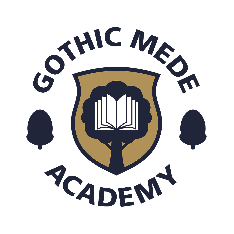 Local Governing Body - Gothic Mede AcademyAcademic Year 2022-2023As of October 2022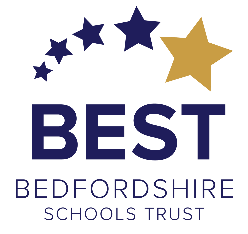 ForenameSurnamePositionDate AppointedTerm of officeDate Term of Office Due to End /ResignedAttendance at Board meetingsNature of interestName of organisation/personDate interest registeredDate interest ceasedThomasClarkePrincipalEx OfficioN/AN/A1 of 1EmploymentAmyMorrisVice Chair (appointed 23/04/22)/Co-Opted27.03.20223 years27.03.20251 of 1EmploymentBESTNicolaDaviesCo-Opted12.12.20213 years12.12.20241 of 1EmploymentBESTMarkGreaneyChair (appointed 23/04/22)/Co-Opted01.05.20213 years01.05.20241 of 1None - October 2022TrudieSquiresCo-Opted06.10.20213 years05.10.20241 of 1None - October 2022MichaelWarlowStaff29.01.20203 years28.01.20231 of 1EmploymentBESTGeraldineWarrenParent06.10.20213 years05.10.20241 of 1None - October 2022